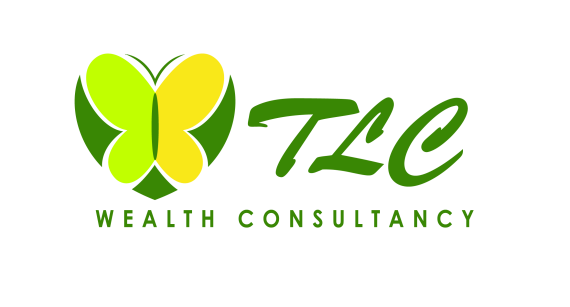 Level 31, Suite 31.3                                                                                                                                              Capsquare Tower,                                                                                                                                              10 Jalan Munshi Abdullah                                                                                                                                              Kuala Lumpur                       INTERNSHIP APPLICATIONAPPLICANT’S INFORMATIONPersonal DetailsName:       										Date of birth: 					Age: 					Gender:						Marital Status: 			Nationality: 					Race: 					Address: 											Telephone: (HP)				 (H)					 Working ExperienceEducation LevelLanguagesAdditional InfoExpected Salary: 				Availability: 					Your Strength: 											YearCompanyPositionDescriptionYearSchool/UniversityQualificationDescriptionLanguagesSpokenWrittenEnglishChineseBahasa Malaysia